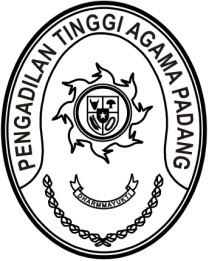 SURAT PERNYATAAN PELANTIKANNomor : W3-A/        /KP.04.6/8/2022Yang bertanda tangan dibawah ini :Nama	:	Drs. H. Zein Ahsan, M.H.NIP	:	195508261982031004Pangkat/Golongan	:	Pembina Utama (IV/e)Jabatan	:	Ketua Pengadilan Tinggi Agama PadangDengan ini menyatakan dengan sesungguhnya, bahwa :Nama			: Ade Armawi Paypas, S.Kom.NIP			: 199612242020121003Pangkat/Golongan 	: Penata Muda (III/a) / 01 Desember 2020Jabatan		: Pranata Komputer Ahli PertamaBerdasarkan Surat Keputusan Sekretaris Mahkamah Agung RI Nomor 1004/SEK/Kp.I/SK/VIII/2022 tanggal 01 Agustus 2022 telah diangkat dalam jabatan Pranata Komputer Ahli Pertama Pengadilan Agama Lubuk Basung dan telah dilantik pada tanggal 29 Agustus 2022.Demikian Surat Pernyataan Pelantikan ini saya buat dengan sesungguhnya dengan mengingat sumpah jabatan/pegawai negeri sipil dan apabila dikemudian hari isi Surat Pernyataan ini ternyata tidak benar yang mengakibatkan kerugian terhadap negara maka saya bersedia menanggung kerugian tersebut.Asli Surat Pernyataan Pelantikan ini disampaikan kepada Kepala Kantor Pelayanan Perbendaharaan Negara di Padang.Padang, 29 Agustus 2022	Ketua,Drs. H. Zein Ahsan, M.H. NIP. 195508261982031004Tembusan : Yth. Sekretaris Mahkamah Agung RI c.q. Kepala Biro Kepegawaian di Jakarta;Yth. Kepala Badan Kepegawaian Negara u.p. Deputi Tata Usaha Kepegawaian di Jakarta;Yth. Direktur Jenderal Badan Peradilan Agama Mahkamah Agung RI di Jakarta;Pegawai yang bersangkutan.SURAT PERNYATAAN MENDUDUKI JABATANNomor : W3-A/          /KP.04.6/8/2022Yang bertanda tangan dibawah ini :Nama	:	Drs. H. Zein Ahsan, M.H.NIP	:	195508261982031004Pangkat/Golongan	:	Pembina Utama (IV/e)Jabatan	:	Ketua Pengadilan Tinggi Agama PadangDengan ini menyatakan dengan sesungguhnya, bahwa :Nama			: Ade Armawi Paypas, S.Kom.NIP			: 199612242020121003Pangkat/Golongan 	: Penata Muda (III/a) / 01 Desember 2020Jabatan		: Pranata Komputer Ahli PertamaPada tanggal 29 Agustus 2022 telah menduduki jabatan tersebut berdasarkan Keputusan Sekretaris Mahkamah Agung RI Nomor 1004/SEK/Kp.I/SK/VIII/2022 Tanggal 01 Agustus 2022.Berdasarkan Peraturan Presiden Nomor 9 Tahun 2017 Sdr. Ade Armawi Paypas, S.Kom. berhak menerima tunjangan Pranata Komputer Ahli Pertama Pengadilan Agama Lubuk Basung sebesar Rp. 540.000,- (lima ratus empat puluh ribu rupiah) terhitung mulai tanggal 1 September 2022.Demikianlah Surat Pernyataan ini saya buat dengan sesungguhnya dengan mengingat sumpah jabatan/Pegawai Negeri Sipil dan apabila dikemudian hari isi surat pernyataan ini ternyata tidak benar, yang mengakibatkan kerugian terhadap Negara, maka saya bersedia menanggung kerugian tersebut.	Asli Surat Pernyataan ini disampaikan kepada Kepala Kantor Pelayanan Perbendaharaan Negara di Padang.	Padang, 29 Agustus 2022	Ketua,Drs. H. Zein Ahsan, M.H. NIP. 195508261982031004Tembusan :Yth. Sekretaris Mahkamah Agung RI c.q. Kepala Biro Kepegawaian di Jakarta;Yth. Kepala Badan Kepegawaian Negara u.p. Deputi Tata Usaha Kepegawaian di Jakarta;Yth. Direktur Jenderal Badan Peradilan Agama Mahkamah Agung RI di Jakarta;Pegawai yang bersangkutan.SURAT PERNYATAAN MELAKSANAKAN TUGASNomor : W3-A/        /KP.04.6/8/2022Yang bertanda tangan dibawah ini :Nama	:	Drs. H. Zein Ahsan, M.H.NIP	:	195508261982031004Pangkat/Golongan	:	Pembina Utama (IV/e)Jabatan	:	Ketua Pengadilan Tinggi Agama PadangDengan ini menyatakan dengan sesungguhnya, bahwa :Nama			: Ade Armawi Paypas, S.Kom.NIP			: 199612242020121003Pangkat/Golongan 	: Penata Muda (III/a) / 01 Desember 2020Jabatan		: Pranata Komputer Ahli PertamaYang diangkat berdasarkan Surat Keputusan Sekretaris Mahkamah Agung RI Nomor 1004/SEK/Kp.I/SK/VIII/2022 Tanggal 01 Agustus 2022, terhitung mulai tanggal 
29 Agustus 2022 telah nyata melaksanakan tugas sebagai Pranata Komputer Ahli Pertama Pengadilan Agama Lubuk Basung dan berdasarkan Peraturan Presiden Nomor 9 Tahun 2017 diberikan tunjangan jabatan sebesar Rp. 540.000,- (lima ratus empat puluh ribu rupiah) terhitung mulai tanggal 1 September 2022.	Demikianlah Surat Pernyataan ini saya buat dengan sesungguhnya dengan mengingat sumpah jabatan/Pegawai Negeri Sipil dan apabila dikemudian hari isi surat pernyataan ini ternyata tidak benar, yang mengakibatkan kerugian terhadap Negara, maka saya bersedia menanggung kerugian tersebut.	Asli Surat Pernyataan ini disampaikan kepada Kepala Kantor Pelayanan Perbendaharaan Negara di Padang.Padang, 29 Agustus 2022	Ketua, Drs. H. Zein Ahsan, M.H. NIP. 195508261982031004Tembusan :Yth. Sekretaris Mahkamah Agung RI c.q. Kepala Biro Kepegawaian di Jakarta;Yth. Kepala Badan Kepegawaian Negara u.p. Deputi Tata Usaha Kepegawaian di Jakarta;Yth. Direktur Jenderal Badan Peradilan Agama Mahkamah Agung RI di Jakarta;Pegawai yang bersangkutan.